Samstag, 02. Juni 2018, 11:30 Uhr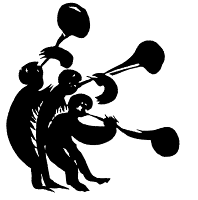 St. Nikolaus-MünsterOrgelmusik zur Marktzeit mit Anthony Burns-CoxDie Orgelmusik zur Marktzeit im Überlinger St. Nikolaus-Münster findet im Mai, Juni, Juli, September und Oktober am ersten Samstag des Monats statt. Um 11.30 Uhr erklingt etwa 30 Minuten Orgelmusik als musikalische Ergänzung zum bunten Markttreiben.Am 02. Juni spielt der britische Organist Anthony Burns-Cox aus Romsey und präsentiert ein musikalisches Menü mit Werken von Charpentier, Mendelssohn Bartholdy, Couperin, Whitlock und Mulet. Anthony Burns-Cox studierte an der Universität von Oxford bei Dr. Bernard Rose, ein bekannter Organist, Komponist und Hochschullehrer. Nach verschiedenen musikalischen Stationen wurde Anthony Burns-Cox Organist und Chorleiter der Romsey Abbey. Seit seinem Ruhestand widmet sich Anthony Burns-Cox verstärkt dem Orgelspiel. Nach Meisterkursen bei Jacques van Oortmerssen in Amsterdam, Sophie-Véronique Cauchefer-Choplin in Paris und Patrick Russill in London führt ihn seine Konzerttätigkeit regelmäßig nach Deutschland und Frankfreich. Seit 15 Jahren organisiert er regelmäßig Orgelreisen zu historischen und modernen Orgeln Frankreichs.Der Eintritt ist frei.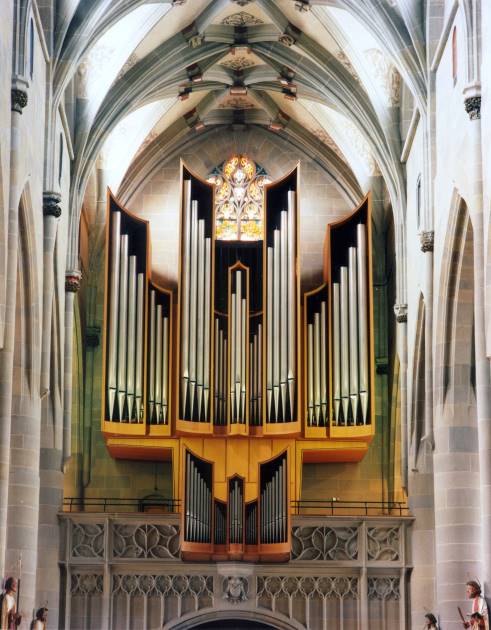 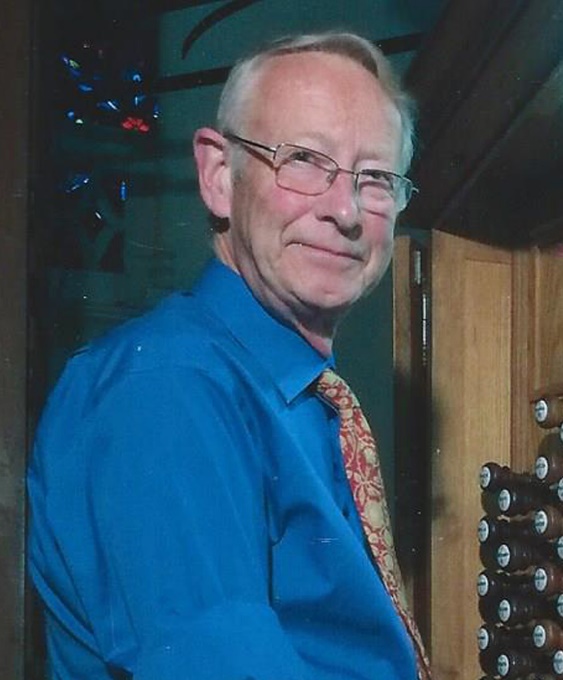 